									ПРИЛОЖЕНИЕ По данным мониторинга социально-экономического развития города за январь 2024 года крупные и средние предприятия и организации города обеспечили объемы производства, выполненных работ (услуг) на сумму 59,5 млрд. рублей с темпом роста 117,9%.Увеличение показали: транспорт + 17,3%, оптовая торговля + 19,4%, розничная торговля + 0,3%, промышленность + 42,7%, строительство в 2 раза, платные услуги населению + 26,9%, сельское хозяйство в 1,9 раза.Среднемесячная заработная плата в расчете на одного работника в Новороссийске по крупным и средним предприятиям увеличилась на 15,0%. На 01 февраля 2024 года численность официально зарегистрированных безработных составила 404 человека. Уровень регистрируемой безработицы 0,2% (среднекраевой показатель 0,3%), за аналогичный период 2023 года показатель составлял 0,3%.                            Слайд 1                 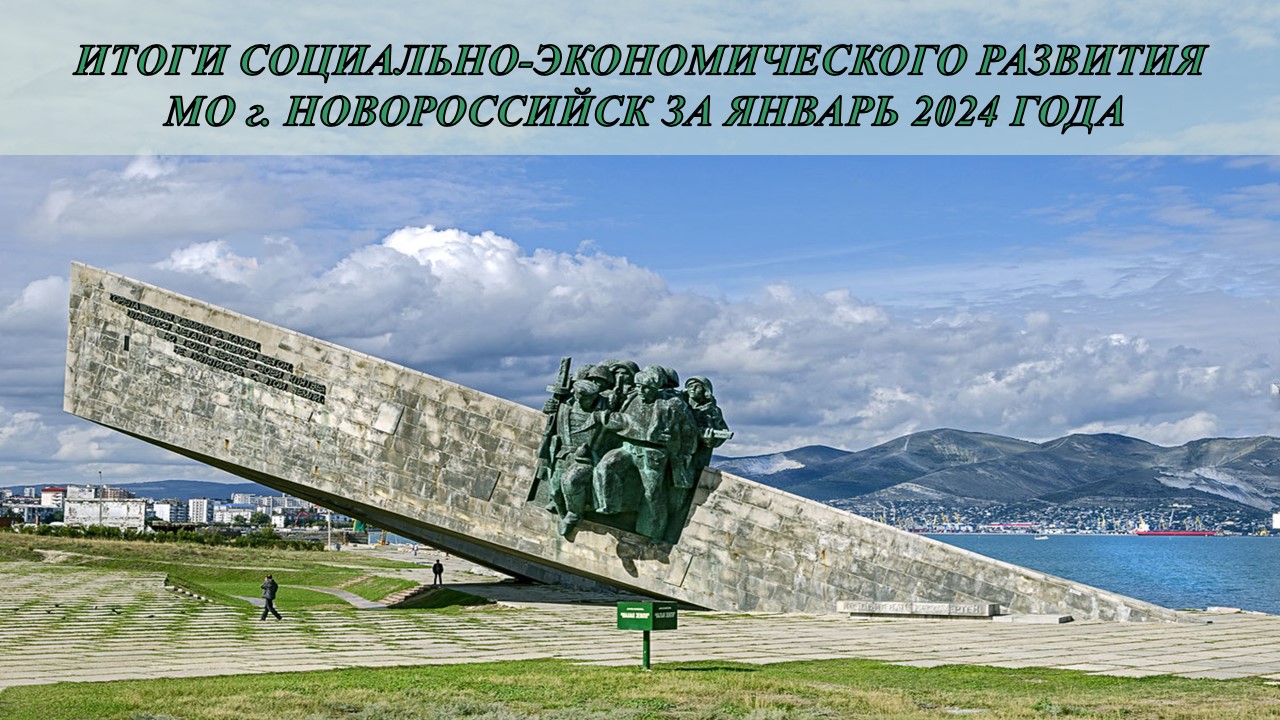                              Слайд 2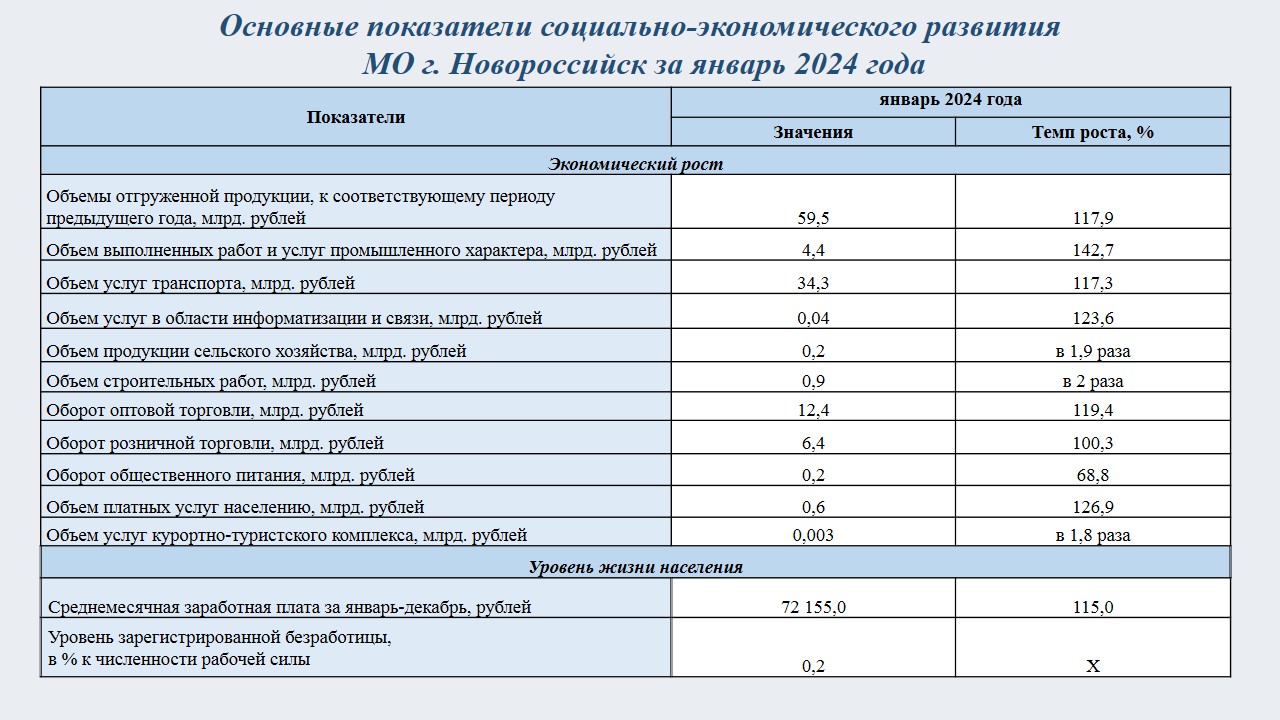 